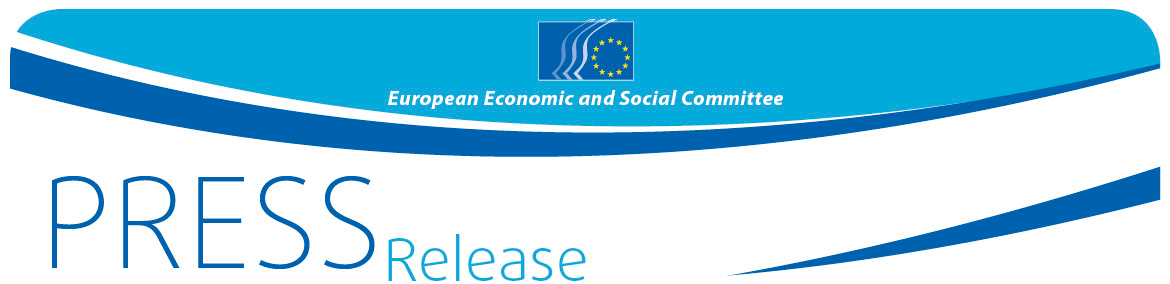 IL-KESE JNIEDI L-PREMJU TAS-SOĊJETÀ ĊIVILI TIEGĦU GĦALL-2017Premji li jmorru għall-aħjar proġetti biex jiġu integrati n-nies fis-suq tax-xogħolIl-KESE nieda l-Premju tas-Soċjetà Ċivili 2017 tiegħu Din is-sena, il-KESE ser jippremja proġetti innovattivi li jippromwovu l-kwalità tal-impjiegi u l-intraprenditorija għall-futur tal-ħidma mwettqa mis-soċjetà ċivili, b’attenzjoni partikolari fuq iż-żgħażagħ, il-migranti u persuni oħrajn li jsibu diffikultà biex ikollhom aċċess għas-suq tax-xogħol.Ammont totali ta’ EUR 50 000 se jingħata lil massimu ta’ ħames rebbieħa. L-iskadenza għall-applikazzjonijiet hi t-8 ta’ Settembru 2017 filwaqt li ċ-ċerimonja tal-għoti tal-premjijiet se ssir fis-7 ta’ Diċembru 2017 fi Brussell.Kważi għaxar snin wara li l-kriżi finanzjarja u ekonomika laħqet il-quċċata tagħha, l-Unjoni Ewropea għadha qed tbati b’livelli għoljin ta’ qgħad, minkejja titjib riċenti. Huwa għal din ir-raġuni li din is-sena l-KESE ddeċieda li jippremja l-aħjar proġetti innovattivi li jippromwovu impjiegi ta’ kwalità, l-intraprenditorija jew lil dawk li jaħdmu għal rashom, u b’hekk isiru sforzi biex din it-tendenza tinbidel.Il-premju ser jingħata lil inizjattivi li diġà ġew implimentati jew li għadhom għaddejjin li jiffavorixxu n-non-diskriminazzjoni fir-rigward tal-integrazzjoni fis-suq tax-xogħol. Inizjattivi ġodda għandhom jimmiraw lejn dawk li għadhom jidħlu fis-suq, bħal żgħażagħ, nies bi sfond ta’ migrazzjoni jew li jeħtieġu appoġġ speċifiku bħal dawk qiegħda fit-tul, in-nisa maqtugħin mis-suq tax-xogħol, persuni b’diżabilità jew dawk li jgħixu fil-faqar.Il-Premju għas-Soċjetà Ċivili, li issa laħaq id-disa’ sena tiegħu, kien imniedi mill-KESE biex jippremja u jinkoraġġixxi inizjattivi u kisbiet konkreti min-naħa tal-organizzazzjonijiet tas-soċjetà ċivili u/jew individwi, li kkontribwixxew b’mod sinifikanti għall-promozzjoni tal-valuri komuni li jsaħħu l-koeżjoni u l-integrazzjoni Ewropea. Fl-2016 il-Premju ffoka fuq il-migrazzjoni.Aktar dettalji u l-formola tal-applikazzjoni huma disponibbli hawn.Għal aktar informazzjoni, ikkuntattja lil: Margarida Reis – Unità tal-Istampa tal-KESEIndirizz elettroniku: press@eesc.europa.euTel: +32 2 546 9036@EESC_PRESS #CivSocPrize_______________________________________________________________________________Il-Kumitat Ekonomiku u Soċjali Ewropew jirrappreżenta d-diversi gruppi ekonomiċi u soċjali tas-soċjetà ċivili organizzata. Huwa korp konsultattiv istituzzjonali mwaqqaf mit-Trattat ta’ Ruma tal-1957. Ir-rwol konsultattiv tiegħu jippermetti lill-membri tiegħu, u għalhekk lill-organizzazzjonijiet li jirrappreżentaw, li jipparteċipaw fil-proċess tat-teħid ta’ deċiżjonijiet tal-UE. Il-Kumitat għandu 350 membru minn madwar l-Ewropa kollha, li jinħatru mill-Kunsill tal-Unjoni Ewropea._______________________________________________________________________________Nru 35/201712 ta' Lulju 2017